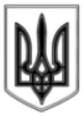 ЛИСИЧАНСЬКА МІСЬКА РАДАВИКОНАВЧИЙ КОМІТЕТР І Ш Е Н Н Я«17»09. 2019 			м. Лисичанськ		      № 459Про виділення коштів на участь увідкритому обласному етнофестивалі«Стежками Лемківщини»	У зв’язку з участю творчих колективів Палаців культури міста у відкритому обласному етнофестивалі «Стежками Лемківщини», керуючись рішенням сесії Лисичанської міської ради від 04.07.2019 № 67/1016 «Про внесення змін до Програми з підготовки та проведення загальноміських культурно-мистецьких заходів на 2019 рік», ст. 28, 32 Закону України «Про місцеве самоврядування в Україні», виконком Лисичанської міської ради вирішив:1. Затвердити кошторис витрат на участь творчих колективів Палаців культури міста у відкритому обласному етнофестивалі «Стежками Лемківщини», смт. Новоайдар (Додаток 1).	2. Фінансовому управлінню Лисичанської міської ради (Ольга САПЕГИНА) профінансувати витрати у сумі 8180 (вісім тисяч сто вісімдесят) грн. 00 коп. згідно кошторису за рахунок коштів передбачених в міському бюджеті відділу культури Лисичанської міської ради по КПК 1014082.	3. Відділу з питань внутрішньої політики, зв’язку з громадськістю та засобами масової інформації дане рішення оприлюднити на офіційному сайті Лисичанської міської ради.	4. Контроль за виконанням даного рішення покласти на заступника міського голови Ігоря ГАНЬШИНА.Міський голова 								Сергій ШИЛІН									Додаток 									до рішення виконкому 									від 17.09. 2019 № 459КОШТОРИС витрат на участь творчих колективів Палаців культури міста у відкритому обласному етнофестивалі «Стежками Лемківщини»,смт. Новоайдар1. Оплата послуг транспорту							- 5000,0 грн.2. Оплата добових								- 3180,0 грн.ВСЬОГО										- 8180,0 грн.				(вісім тисяч сто вісімдесят) грн. 00 коп.Заступник міського голови					Ігор ГАНЬШИННачальник відділу культури				Людмила ТКАЧЕНКО